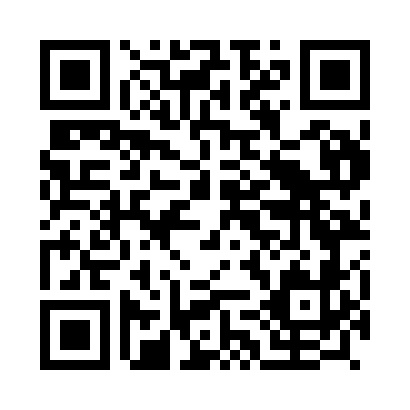 Prayer times for Branca, PortugalWed 1 May 2024 - Fri 31 May 2024High Latitude Method: Angle Based RulePrayer Calculation Method: Muslim World LeagueAsar Calculation Method: HanafiPrayer times provided by https://www.salahtimes.comDateDayFajrSunriseDhuhrAsrMaghribIsha1Wed4:476:321:316:278:3110:092Thu4:456:311:316:278:3210:113Fri4:436:291:316:288:3310:124Sat4:416:281:316:298:3410:145Sun4:406:271:316:298:3510:156Mon4:386:261:316:308:3610:177Tue4:366:251:306:308:3710:188Wed4:346:241:306:318:3810:209Thu4:336:221:306:318:3910:2110Fri4:316:211:306:328:4010:2311Sat4:306:201:306:338:4110:2412Sun4:286:191:306:338:4210:2613Mon4:266:181:306:348:4310:2714Tue4:256:171:306:348:4410:2915Wed4:236:161:306:358:4510:3016Thu4:226:151:306:358:4610:3217Fri4:206:151:306:368:4710:3318Sat4:196:141:306:368:4810:3519Sun4:186:131:306:378:4910:3620Mon4:166:121:316:388:4910:3821Tue4:156:111:316:388:5010:3922Wed4:146:101:316:398:5110:4023Thu4:126:101:316:398:5210:4224Fri4:116:091:316:408:5310:4325Sat4:106:081:316:408:5410:4426Sun4:096:081:316:418:5510:4627Mon4:086:071:316:418:5610:4728Tue4:076:071:316:428:5610:4829Wed4:066:061:316:428:5710:4930Thu4:056:061:326:438:5810:5131Fri4:046:051:326:438:5910:52